Til Styret i Helse Møre og Romsdal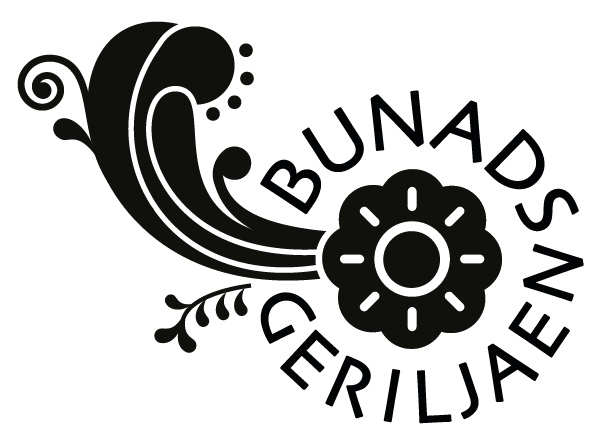 Styremøte 27. januar 2021Spørsmål fra Bunadsgeriljaen om løsning på Helse Møre og Romsdals rekrutteringsproblemGravide som skal reise over fjellet er til bekymring.Er kai bygget ved Rensvik for Øyvakt?Hvem skal betale for opphold på hotell som tidligere ble listet opp som ett av risikoreduserende tiltak?Vi setter her opp noen tenkte scenario og ønsker tilbakemelding på hva disse kvinnene kan vente seg av hjelp.Kvinne, gravid iuke 18, med sterke smerter og blødninger. Har ikke bil.Kvinne, gravid i uke 20 som undersøkes på KSU og får beskjed om å reise til Molde for å abortere. Kvinne, gravid- på Smøla, kjenner ikke liv, hvor skal hun dra? Kristiansund? Smøla?Kvinne som har født i Molde og får styrtblødninger 20 timer etter fødselen i en bil på vei til Kristiansund. Kvinne, 19 , med sterke magesmerter, er gravid utenfor livmoren. Men gynekologi er ikke bare fødende det er alle kvinnene i alle aldre som får problemer og trenger hjelp. Kvinne 82 med nedfallslivmor, uten bil og pårørende. Kvinne, 47 md underlivskreft.Kvinne 57 med sammenhengende blødninger.Vi kjenner til kvinner som har måttet ligge alene på hotellrom å abortere alene, fordi hun våget ikke turen over fjellet tilbake. Hotellrom hun selv måtte påkoste. Bg ber styret ta stilling til disse problemstillingene.Bunadsgeriljaen  21.01.2021Anja Solvik- Daglig leder.Sindre Stabell Kulø- Styreleder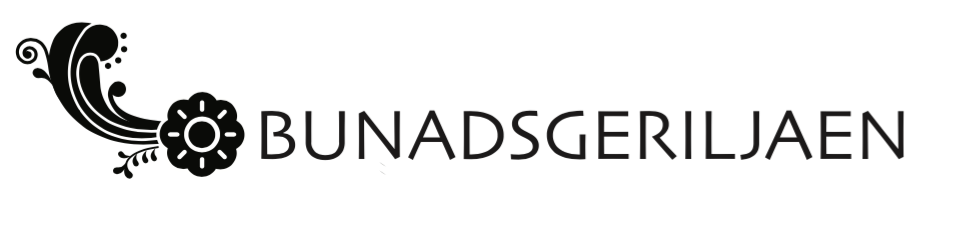 